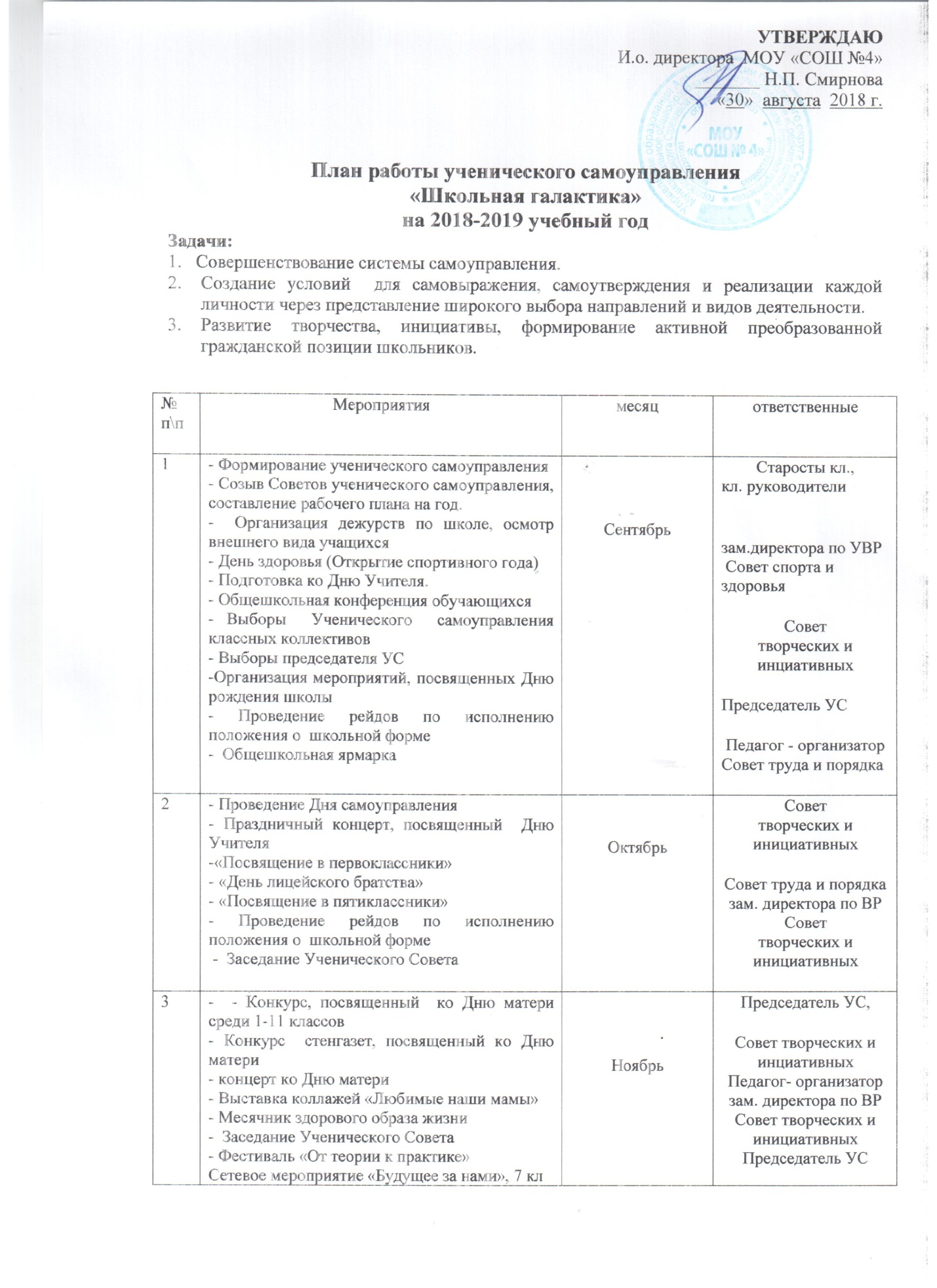 4- Всемирный день борьбы со СПИДом. Выставка «Мы за здоровый образ»- Подготовка к Новому Году- Новогодние мероприятия- Заседание Ученического СоветаДекабрьПредседатель УС, Совет творческих и инциативныхПедагог - организатор5-  Подготовка к военно - спортивной игре «Защита» 2-11 классы, - Концерт на 23 февраля- Подготовка к игре "Аты- баты" 1 классы- Заседание Ученического Совета- Проведение рейдов по исполнению положения о  школьной формеЯнварьПредседатель УССовет спорта и здоровьяПедагог - организаторСовет труда и порядка6- Проведение Дня Защитника Отечества 2-11 классы, -  Проведение игры  «Аты - баты» 1 классыФевральСовет спорта и здоровьяПедагог - организатор7- Поздравительный концерт  для женской половины к 8 марта- Выпуск тематических стенгазет-   Заседание Ученического СоветаМартПредседатель УС,Совет творческих и инциативныхРедколлегия Педагог - организаторЗам. директора по УВР8-   Праздник достижений-  Заседание Ученического Совета- Весенняя неделя добраАпрельСовет спорта и здоровьяЗам. директора по УВРПедагог - организатор99  Мая  – День Победы. Выпуск тематических стенгазет. Оформление фойе школы.-  Последний звонок «До свидания, школа!»- Итоговое заседание УС (анализ, задачи на новый год)МайСовет творческих и инциативныхПедагог - организаторЗам. директора по УВР